АДМИНИСТРАЦИЯПОНЫРОВСКОГО  РАЙОНА  КУРСКОЙ ОБЛАСТИР А С П О Р Я Ж Е Н И Еот    11.01.2021     №  2 -р                          306000, Курская область, пос. Поныри, ул.Ленина,14 тел. / факс (47135) 2-11-58 В соответствии с Федеральным законом от 27.12.2018 №498-ФЗ 
«Об ответственном обращении с животными и о внесении изменений 
в отдельные законодательные акты Российской Федерации», а также законом Курской области от 19.05.2016 № 36-ЗКО «О наделении органов местного самоуправления Курской области отдельными государственными полномочиями по организации проведения мероприятий по отлову 
и содержанию безнадзорных животных» (с последующими изменениями 
и дополнениями), постановлением Администрации Курской области 
от 24.12.2019  № 1322-па «Об утверждении Порядка осуществления деятельности по обращению с животными без владельцев на территории Курской области»:1. Утвердить прилагаемый график осуществления деятельности 
по обращению с животными без владельцев на территории Поныровского района Курской области в 2021 году.2. Отделу строительства, архитектуры, ЖКХ, охраны окружающей среды администрации Поныровского района (С.Н. Подгорный) руководствоваться утвержденным графиком.3. Разместить настоящее распоряжение на официальном сайте муниципального образования «Поныровский район» в информационно-телекоммуникационной сети «Интернет».4. Контроль за исполнением настоящего распоряжения возложить 
на заместителя главы администрации Поныровского района, управляющего делами Э.Н. Шитикова.5. Распоряжение вступает в силу со дня его подписания.Глава Поныровского района                                                          В.С. Торубаров  Утвержден               распоряжением Администрации           Поныровского района           Курской области                  от 11.01.2021 года   № 2-рГрафикосуществления деятельности по обращению с животными 
без владельцев на территории Поныровского района Курской области в 2021 годуПримечание:График может быть изменен в случае возникновения экстренных ситуаций (животные, создающие угрозы нападения на человека, агрессивно реагирующие по отношению к человеку и другим животным, создающие опасность для дорожного движения, находящиеся на территории образовательных организаций, медицинских учреждениях и иных общественных местах без сопровождения человека.Осуществление деятельности по обращению с животными без владельцев производится при минимальном присутствии людей в утренние часы.Телефон для справок 8(47135)2-12-75.Исп.: А.В. Мишин Согласовано: Э.Н. Шитиков
                        С.Н. ПодгорныйОб утверждении графика осуществления деятельности 
по обращению с животными 
без владельцев на территории Поныровского района Курской области в 2021 году№ п/пПериод осуществления деятельностиСроки осуществления деятельностиМесто проведения деятельностиПримечание1.В весенне-летний период (понедельник-пятница):- начало работы: – в 06 ч. 00 мин.- окончание работы – в 08 ч. 00 мин.  01.04.2021 - 30.06.2021Территория Поныровского районаОтлов может производиться и в  выходные дни, согласно поступившим устным и письменным заявкам2.В осенне-зимний период (понедельник-пятница):- начало работы: – в 07 ч. 00 мин.- окончание работы – в 09 ч. 00 мин. 01.10.2021-31.12.2021Территория Поныровского районаОтлов может производиться и в  выходные дни, согласно поступившим устным и письменным заявкам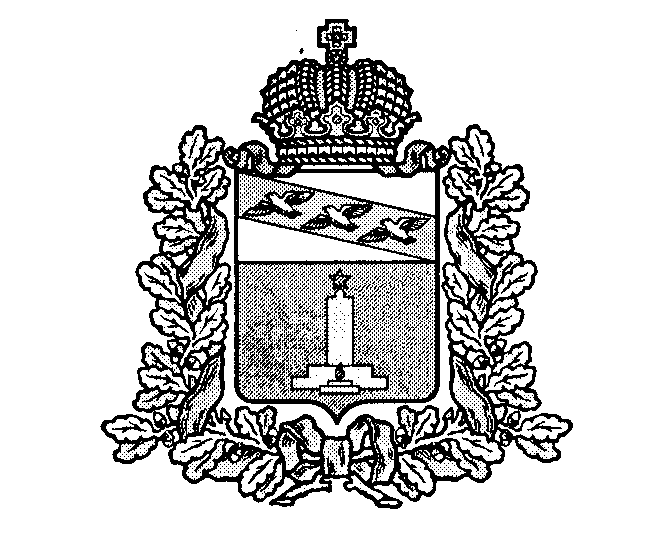 